В рамках акции «Памятник у дороги », юные миротворцы 9 класса 24 марта 2016 г. привели в порядок территорию около памятника станичникам – героям гражданской войны, который расположен на территории строящейся церкви, на центральной улице Ленина.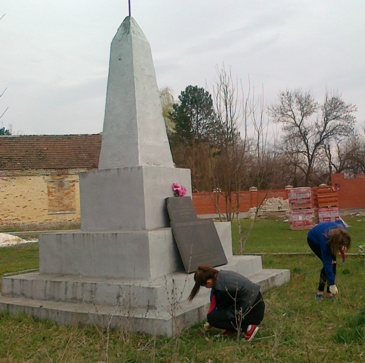 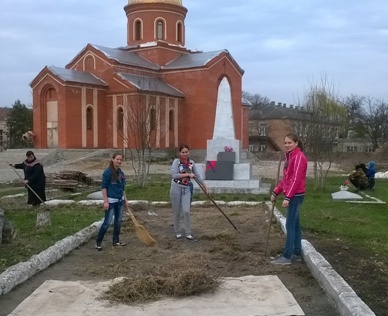 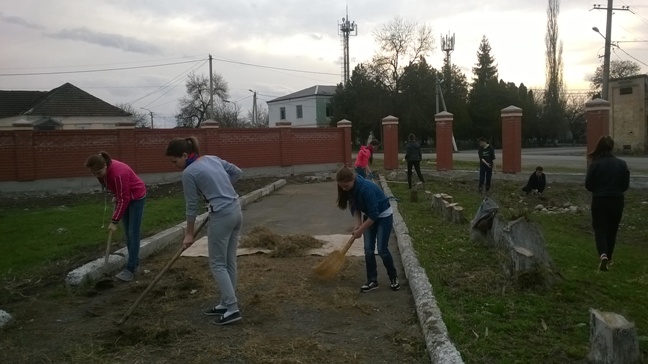 